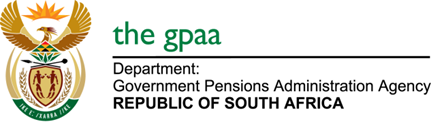 NOTICE TO BIDDERS RFP 14/2020 – PRINTING AND MAILING TENDER SAMPLESSamples are available to view at our offices.Date: Tuesday, 20 October – Friday, 23 October 2020 Time: 09:00am - 15:00pmPhysical address: 34 Hamilton Street, Arcadia, PretoriaContact person: Lesego Motlhasedi | lesego.motlhasedi@gpaa.gov.za | 012 399 2535Please note: In light of our social distancing measures, only one service provider will be allowed to view the samples at a time.